NÁRODNÁ RADA SLOVENSKEJ REPUBLIKYIV. volebné obdobieČíslo: 534/2009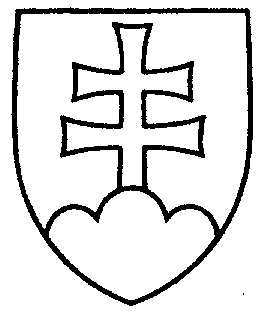 1337UZNESENIENÁRODNEJ RADY SLOVENSKEJ REPUBLIKYz 10. marca 2009k vládnemu návrhu zákona, ktorým sa mení a dopĺňa zákon č. 43/2004 Z. z. o starobnom dôchodkovom sporení a o zmene a doplnení niektorých zákonov v znení neskorších predpisov (tlač 973) – prvé čítanie	Národná rada Slovenskej republikyr o z h o d l a,  ž e        prerokuje uvedený vládny návrh zákona v druhom čítaní;p r i d e ľ u j etento vládny návrh zákona na prerokovanieÚstavnoprávnemu výboru Národnej rady Slovenskej republiky Výboru Národnej rady Slovenskej republiky pre financie, rozpočet a menu  aVýboru Národnej rady Slovenskej republiky pre sociálne veci a bývanie;u r č u j eako gestorský Výbor Národnej rady Slovenskej republiky pre sociálne veci
a bývanie a lehotu na jeho prerokovanie v druhom čítaní vo výboroch a v gestorskom výbore  s termínom ihneď.  Pavol  P a š k a   v. r. predsedaNárodnej rady Slovenskej republikyOverovatelia:Tibor  G l e n d a   v. r.Anna  S z ö g e d i   v. r.